Тема: Сердце. Круги кровообращения.Урок биологии в 8 классе для обучающихся с ОВЗ Цели:1. Рассмотреть особенности строения  кровеносной системы  земноводных и их связь с образом жизни, установить признаки более высокой организации земноводных по сравнению с рыбами.2. Коррекция речи, мышления на основе операций анализ, синтез, сравнение.3. Воспитывать мотивацию к учению. Экологическое воспитание.Ход урока:1. Организационный момент.Приветствие. Подготовка к уроку .2. Проверка домашнего задания На прошлом уроке мы с тобой  уже знакомились с образом жизни и внешним строением земноводных, давайте проверим домашнее задание и разгадаем кроссворд (у доски)Кроссворд «Отряд Земноводные»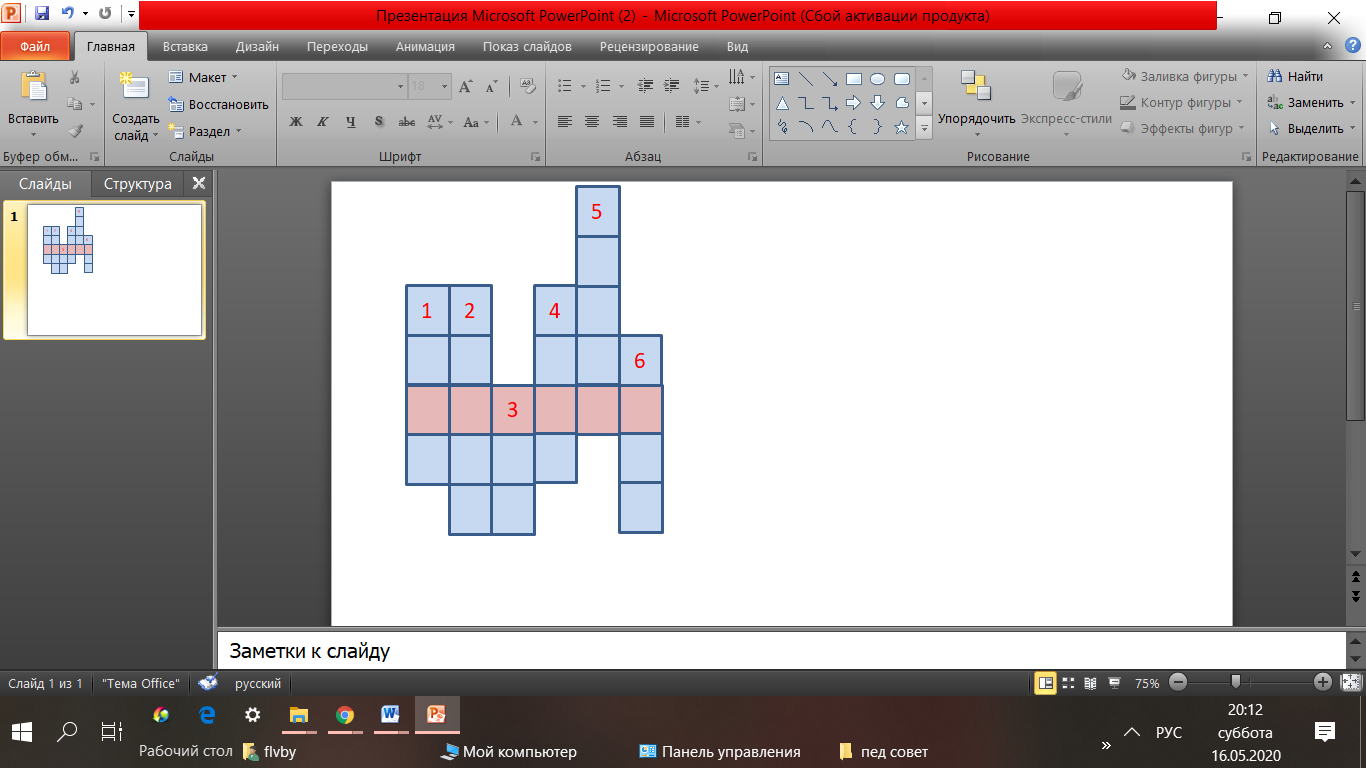 Вопросы:Птица, которая питается лягушками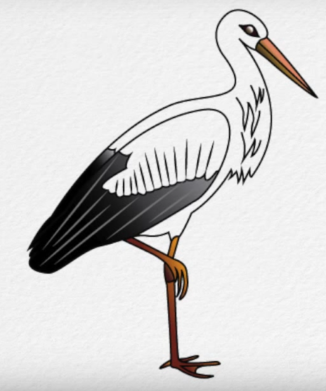 Природный замкнутый водоем,  в котором обитают лягушкиОрган лягушки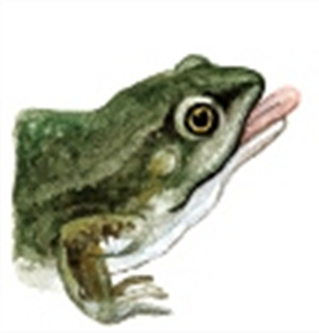  Отгадайте загадку «Я и туча, и туман,И ручей, и океан,И летаю, и бегу,И стеклянной быть могу!»Часть тела земноводного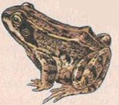 Закрывает глазКакое слово разгадали (сердце).Запишите тему в тетради.3. Изучение нового материала1 задание: Кровеносная система.Используя рисунок 64,  стр. 99. подпишите части кровеносной системы лягушки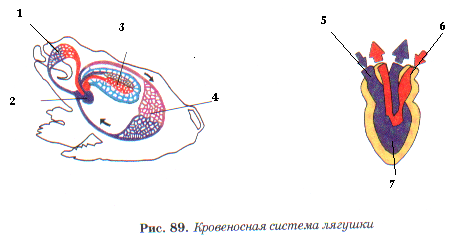 1-2-3-4-5- 6-7-Посчитайте сколько камер  в сердце земноводных ?Сколько кругов кровообращения  у земноводных ? _______________ Какие? __________________________________________________________________Органы кровообращения: - Какие органы кровообращения у земноводных? (сердце и сосуды).- В связи с выходом на сушу условия жизни усложняются, поэтому появляется второй круг кровообращения – лёгочный, в котором кровь дополнительно обогащается кислородом .- У земноводных уже 3-х камерное сердце и состоит 2-х предсердий и желудочка.4. ЗакреплениеЧем кровеносная система земноводных отличается от кровеносной системы человека? Сколько камер  сердца у человека, сколько кругов кровообращения?5. Домашнее задание. Сделать модель сердца земноводного.